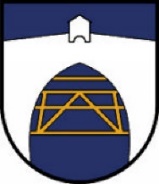 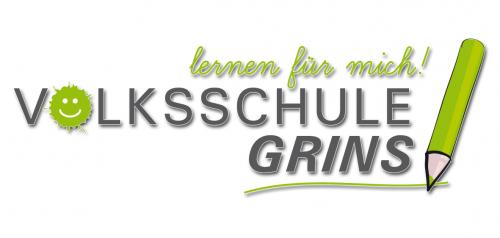 Informationsblatt zur schulischen Nachmittagsbetreuung an der Volksschule GrinsLiebe Eltern,für das Schuljahr 2023/24 stehen an der Volksschule Grins größere Veränderungen an. Die momentan gemeldeten Schüler*innenanzahl macht eine Schließung der 3. Klasse notwendig.Wir werden somit im Herbst 2023 nur mehr mit zwei Klassen starten können. Das hat auch beachtliche Auswirkungen auf den Personalstand der Volksschule Grins. Die genauen Details wurden ja schon beim Informationsabend der Gemeinde im Gemeindesaal besprochen.Es ist den Gemeindeverantwortlichen dennoch ein Anliegen, dass auch im kommenden Schuljahr eine Betreuung bis 17 Uhr angeboten werden kann.Der aktuelle Stand sieht so aus, dass sich die Gemeinde Grins, um eine Freizeitpädagogin der GEMNOVA bemüht. Diese würde dann, bei 8 Anmeldungen (ab 15 Anmeldungen verpflichtend) in Zusammenarbeit mit den Lehrpersonen die Betreuung übernehmen. Die Betreuungsausgaben für die Kinder können beim Lohnsteuerausgleich geltend gemacht werden.Die Betreuung der Kinder könnte dann so aussehen:11:30 - 12:20 Uhr 	Freizeitbetreuung durch die Freizeitpädagogin (falls die Kinder an diesem Tag nur 4 Stunden im Stundenplan haben. Sonst Unterricht bis 12:20 Uhr)12:25 - ca. 13:10 Uhr 	Mittagessen im Wohn- und Pflegeheim St.Josef mit der Freizeit-pädagogin13:10 - 14:00 Uhr 	Hausübungsstunde mit einer Lehrperson14:00 - 16:00 Uhr 	Freizeit mit der Freizeitpädagogin oder Unterricht, wenn dieser am Stundenplan steht. 16:00 - 17:00 Uhr	Freizeitbetreuung durch die FreizeitpädagoginFalls keine Nachmittage wegen zu wenig Bedarf zustande kommen, wird von der Gemeinde Grins (bei genügend Anmeldungen) eine Mittagsbetreuung angeboten! Die Kosten dafür müssen noch im Gemeinderat beschlossen werden!Kosten:1 Tag pro Woche/Kosten für das ganze Monat 			€ 15,-2 Tage pro Woche/Kosten für das ganze Monat			€ 30,-3 und 4 Tage pro Woche/Kosten für das ganze Monat		€ 35,- (gedeckelt)Verpflichtende Anmeldung:Die Gemeinde Grins weist darauf hin, dass die ausgefüllten Angaben für ein Jahr (gültig ab Herbst 2023 bis Herbst 2024) bindend sind. Der Gemeindevorstand hat in seiner Sitzung beschlossen, dass ab 8 Anmeldungen die Nachmittagsbetreuung durch die Gemeinde Grins für das Schuljahr 2023/24 angeboten wird. Sollten zu wenig Anmeldungen zustande kommen, wird nach Absprache mit den betroffenen Familien eventuell eine Mittagsbetreuung angeboten.Mit der Unterschrift des Erziehungsberechtigten, bestätigten Sie die angegebenen Daten und verpflichten sich, die monatlichen Kosten zuzüglich der Kosten für den Mittagstisch zu entrichten. Die Bezahlung erfolgt mittels Sepa-Lastschrift.Sehr geehrte Eltern! Sehr geehrte Erziehungsberechtigte!Im Schuljahr 2023/24 wird eine schulische Tagesbetreuung angeboten, wenn sich aufgrund der Anmeldungen ein ausreichender Bedarf ergibt. Bekannt zu geben ist nur, ob Sie für Ihr Kind mindestens an einem Tag pro Woche eine schulische Tagesbetreuung in Anspruch nehmen werden. Weitere Informationen finden Sie im beiliegenden Merkblatt.Bitte teilen Sie uns folgendes mit: 	Ich nehme die schulische Tagesbetreuung für mein Kind nicht in Anspruch. 	Ich melde mein Kind verbindlich nur zur Mittagsbetreuung bis 13:10 Uhr an: 	Ich melde mein Kind verbindlich zur schulischen Tagesbetreuung an mindestens einem Wochentag bis 17:00 Uhr an:Bitte in Blockbuchstaben ausfüllen bzw. Felder ankreuzen. Name des Kindes: .........................................................................................................Geburtsdatum: ..................................   Geschlecht    □ männlich    □ weiblichErziehungsberechtigte(r): .....................................................................................................................................................................................................................................Adresse: ........................................................................................................................Telefon: ........................................... E-Mail: .................................................................Mein Kind besucht derzeit die □ 4. bzw. □ 8. Schulstufe und ist im Schuljahr 2023/24 an folgender Schule angemeldet:  …………………………………..……..……..……..……..……..…Bitte, falls schon bekannt, zusätzlich angeben (keine Musseintragung):Ich benötige für das oben angeführte Kind die Mittagsbetreuung / die schulische Tages-betreuung voraussichtlich für  ......... Tage pro WocheVoraussichtliche(r) Wochentag(e):□ Montag     □ Dienstag     □ Mittwoch     □ Donnerstag.......................                                   ..............................................................................Datum						Unterschrift des/der ErziehungsberechtigtenBitte bis spätestens Mittwoch, 17.05.2023 in der Schule abgeben.Datum:Unterschrift des Erziehungsberechtigten:Anmeldung zur schulischen Tagesbetreuung im Schuljahr 2023/2024Volksschule Grins